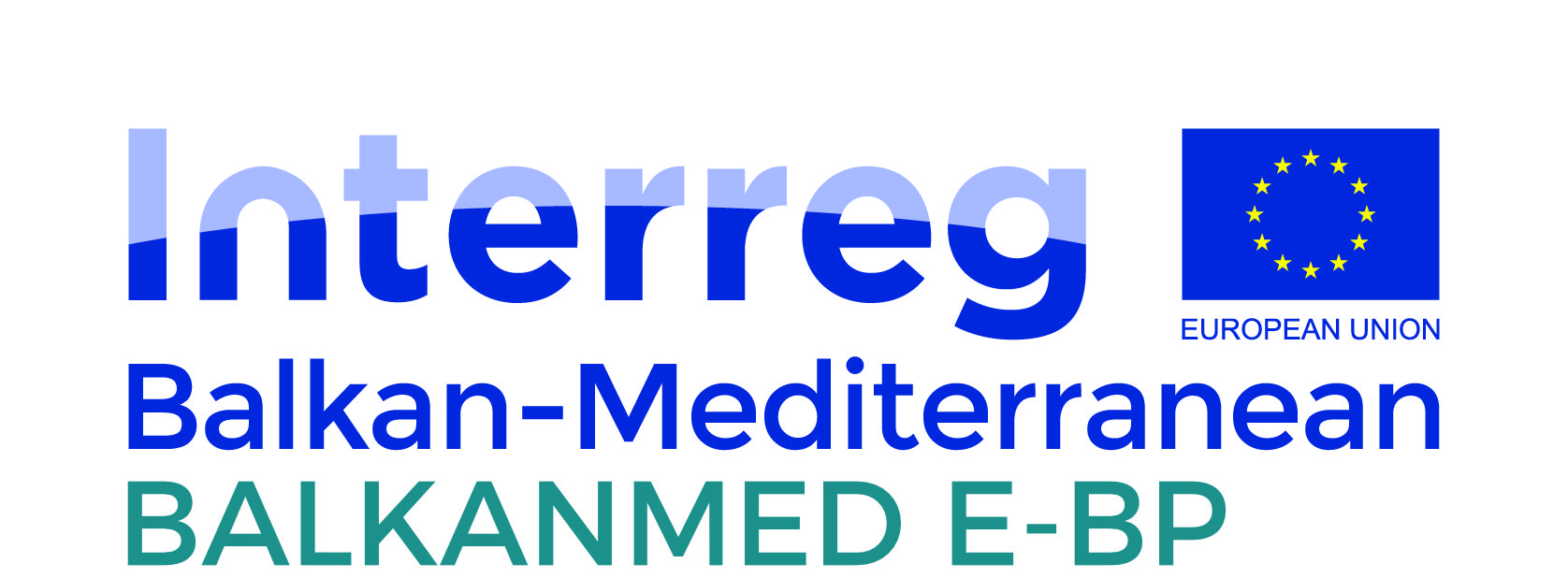 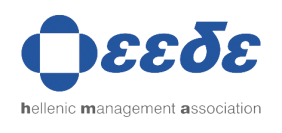 “ BalkanMed e-BP ”“BalkanMed E-Business Pages”ΑΙΤΗΣΗ ΣΥΜΜΕΤΟΧΗΣΝαι, ενδιαφέρομαι να συμμετάσχω στο 1ο Διακρατικό Επιχειρηματικό Forum με Συναντήσεις B2B! Προσωπικά στοιχεία συμμετέχονταΟνοματεπώνυμο: Θέση στην επιχείρηση:Επωνυμία Επιχείρησης:Επιχειρηματικός Κλάδος:Διεύθυνση Επιχείρησης:Περιοχή:Τηλέφωνο / Κινητό: e-mail:Όλα τα στοιχεία παραμένουν εμπιστευτικά.